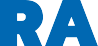 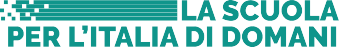 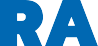 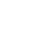 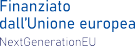 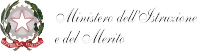 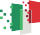 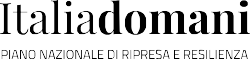 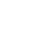 PIANO NAZIONALE DI RIPRESA E RESILIENZA                  MISSIONE 4: ISTRZIONE E RICERCAComponente 1 – Potenziamento dell’offerta dei servizi di istruzione: dagli asili nido alle Università Investimento 3.1: Nuove competenze e nuovi linguaggiAVVISO INTERNO DI SELEZIONE PER IL CONFERIMENTO DI N. 5 INCARICHI INDIVIDUALI DI ESPERTO RELATIVI A PERCORSI DI ORIENTAMENTO E FORMAZIONE PER IL POTENZIAMENTO DELLE COMPETENZESTEM, DIGITALI E DI INNOVAZIONE – SCUOLA PRIMARIAAl Dirigente ScolasticoData ______________							Firma _______________________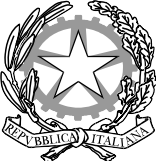 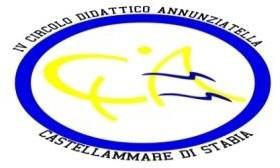 DIREZIONE DIDATTICA STATALE 4° CIRCOLOCod. Mecc. NAEE12800Q - Cod. Fiscale: 82009120633 Cod.univoco: UF10YX Traversa Annunziatella,snc - 80053 Castellammare di Stabia (Na)Tel. (081)-871.44.11 e-mail: naee12800q@istruzione.it – pec: naee12800q@pec.istruzione.it http://www.quartocircoloannunziatella.edu.itTitolo avvisoTitolo progettoCodice identificativo progettoImporto autorizzatoAzioni di potenziamento delle competenze	STEM	e multilinguistiche(D.M. n. 65/2023)STEM + ENGLISHM4C1I3.1-2023-1143-P-32646€ 52.960,50CUP: E84D23005040006CUP: E84D23005040006CUP: E84D23005040006CUP: E84D23005040006Nome CognomeLuogo e data di nascitaNazionalitàCodice fiscaleIndirizzo di ResidenzaTelefono fisso/Cell.Indirizzo e-mailPECTitoliIndicazioni per il calcolo del punteggioPunteggioAutovalutazioneInsegnamento delle discipline STEM nella scuola Primariapt. 2 per ogni anno di insegnamentoMax 20 ptComprovate esperienze nell’utilizzo delle TIC e delle STEM con gli alunni della Scuola Primaria.(i titoli presentati in questa categoria non sono valutabili nella categoria precedente)pt. 2 per ogni attività considerate(minimo 5 ore)Max 6 ptLaurea magistrale afferente alle discipline STEM  con lode                  pt. 10con votaz. da 100 a 110           pt. 8con votaz. inferiore a 100	       pt. 6Laurea Triennale                    pt. 5Max 10 ptAltra Laurea triennale e/o Magistrale  Laurea Triennale pt. 1 Laurea Magistrale pt.3Max 4 ptAggiornamento e formazione coerente con il percorso prescelto negli ultimi 3 annipt. 7 per ogni corso considerato (minimo 20 ore)Max 14 ptCertificazioni informatichept. 2 per ogni certificazioneMax. 6 ptProgetto delle attività da svolgereAspetti innovativi proposti e pieno utilizzo delle risorse strumentali messe a disposizione(Max punti 20)Attinenza con le attività e i contenuti previsti nell’Avviso di selezione(Max punti 10)Organizzazione e modalità di svolgimento del progetto(Max punti 5)Metodologia proposta e risultati attesi	(Max punti 5)Max 40 pt